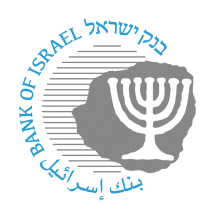 BANK OF ISRAELOffice of the Spokesperson and Economic InformationOctober 15, 2023Press release:Remarks by Bank of Israel Governor Prof. Amir Yaron to the G30 Forum Convened at the Annual IMF and World Bank ConferenceBank of Israel Governor Prof. Amir Yaron was asked to deliver remarks at the G30 Forum*, alongside Christine Lagarde, President of the European Central Bank, BIS General Manager Augustin Carstens, and Bank of England Governor Andrew Bailey, as part of the annual conference of the International Monetary Fund and the World Bank taking place in Marrakesh, Morocco. Due to the security situation, the Governor remained in Israel to lead economic policy measures that are under the Bank of Israel’s responsibility.  He therefore delivered his remarks remotely to the conference’s participants.  The Governor’s speech in full is attached.  It deals with the current situation in Israel and various economic aspects resulting from it.It should be noted that since the outbreak of hostilities, Governor Yaron has received expressions of broad support and solidarity from many central bank governors and senior economic officials around the world.  The Governor is, as always, in constant touch with many international financial officials, and thanked the all for their support.* The G30 Forum is an international organization of senior economists and academics.  The aim of the Forum is to deepen their understanding of economic and financial issues and to examine the impact of decisions with regard to those issues on the public and private sectors.  The Forum brings together 30 senior officials from the global banking and financial system, including central bank governors, executives of the largest commercial banks in the world, heads of financial institutions, and academics.  The Forum holds two meetings per year, and also organizes seminars and study groups.